SAINT ROSE OF LIMA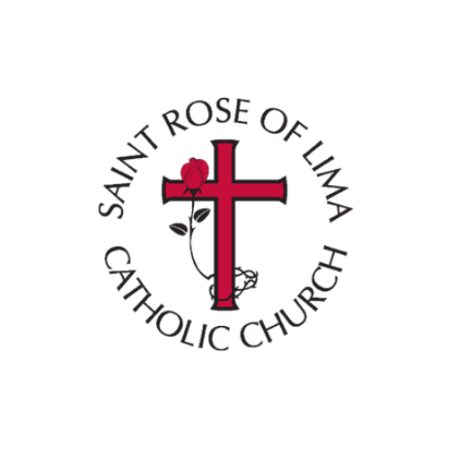 Liturgy Committee2022-2023
Catherine Wagner, ChairBob Buschinski, GreetersDarlene Buschinski, GreetersTom Gahler, Arts and EnvironmentMaureen SchuhJohn Clifford, LectorsJanine Armstrong, Parish Pastoral CouncilEric Blomquist, UshersAlex Schindler, MusicJulie Buerkle, Eucharistic Ministers